Clientparticipatie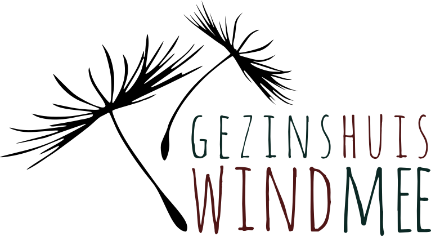 Deze beleidsnotitie is gebaseerd op:- De jeugdwet- Wet medezeggenschap cliënten zorginstellingen 2018- Het document “Samen met jeugd en ouders” van de VNGhttps://vng.nl/sites/default/files/publicaties/2015/samen-met-jeugd-en-ouders.pdf1. InleidingIn de wet medezeggenschap clienten zorginstellingen 2018 staat te lezenDe instelling die erop is ingericht cliënten langdurig te laten verblijven, stelt haar cliënten en hun vertegenwoordigers in de gelegenheid inspraak uit te oefenen in aangelegenheden die direct van invloed zijn op het dagelijks leven van de cliënten.De instelling informeert de desbetreffende cliënten alsmede hun vertegenwoordigers over hetgeen zij heeft gedaan met de resultaten van de inspraak.Gezinshuis Windmee is volgens deze wet niet verplicht om een clientenraad te hebben. Omdat er 6 clienten geplaatst zijn die de gezinshuisouders 24 uur per dag zien, en de gezinshuisouders in de vrijgevestigde gezinshuizen tevens de gehele organisatie en het beleid bepalen, is er veel gelegenheid voor inspraak zonder een raad hiervoor in te richten. 2. Clientenparticipatie in het gezinshuisGezinshuis Windmee heeft de inspaak geregeld op de volgende manieren:- Inspraak in matching: matching is een proces dat plaatsvindt in dialoog met de (pleeg-/adoptie-)ouders van het gezin van herkomst en de client. Ook de cliënten die al in het gezinshuis wonen, krijgen inspraak bij de matching van een potentieel nieuw gezinshuislid. Het besluit om over te gaan tot een plaatsing wordt zo in gezamenlijkheid en met meewegen van ieders perspectief genomen. U kunt hierover meer vinden in het kwaliteitshandboek 5.3 matching- Inspraak in hulpverleningsplan: het hulpverleningsplan wordt gemaakt in dialoog met de (pleeg-/adoptie-)ouders van het gezin van herkomst en de client.- Inspraak in rapportage en registratiesysteem Mextra: cliënten 12+ krijgen toegang tot hun online dossier, zodat zij dit kunnen inzien en hier zelf op- en aanmerkingen in kunnen schrijven.- Inspraak in het pedagogisch klimaat: jaarlijks wordt de vragenlijst “leefklimaatonderzoek gezinshuizen” afgenomen, gescoord en geïnterpreteerd. De resultaten worden besproken in een huisvergadering. Eventuele verbeterpunten, bijvoorbeeld in de huisregels, kunnen worden geformuleerd en doorgevoerd.- Inspraak in de dagelijkse begeleiding en verzorging: dagelijks zijn er meerdere momenten waarop er met de client gesproken wordt over de aanpak in het gezinshuis, de therapie, de schoolgang, de bezoekregelingen e.d. Afspraken die hieruit voortkomen worden vastgelegd in Ons Plan.Datum vaststelling24-09-2020Versie1.1Auteurs invulversie beleidsplanDaphne GodefroyCo-auteursDocumentverantwoordelijke>Naam van de gezinshuisouders die dit plan gebruiken<DoelD.m.v. deze beleidsnotitie is vastgelegd hoe de vrijgevestigde gezinshuizen de clientparticipatie regelen..DoelgroepVrijgevestigde gezinshuisoudersWijzigingen t.o.v. vorige versies 